Assessment Guidance Risk AssessmentRisk AssessmentRisk AssessmentRisk AssessmentRisk AssessmentRisk Assessment for the activity ofClubs & Societies Fair StallClubs & Societies Fair StallDate27/08/22Club or SocietyCanoe Polo Name of Committee member completing formHollie JacksonSigned offPART A PART A PART A PART A PART A PART A PART A PART A PART A PART A PART A (1) Risk identification(1) Risk identification(1) Risk identification(2) Risk assessment(2) Risk assessment(2) Risk assessment(2) Risk assessment(3) Risk management(3) Risk management(3) Risk management(3) Risk managementHazardPotential ConsequencesWho might be harmed(user; those nearby; those in the vicinity; members of the public)InherentInherentInherentResidualResidualResidualFurther controls (use the risk hierarchy)HazardPotential ConsequencesWho might be harmed(user; those nearby; those in the vicinity; members of the public)LikelihoodImpactScoreControl measures (use the risk hierarchy)LikelihoodImpactScoreFurther controls (use the risk hierarchy)Obstructions.Build-up of rubbish/debris.Slips, trips and falls;Risk of Minor Injuries: Grazes, cuts and bruising.Major injury: FracturesAttendees, students, staff326Space allocated to stalls to allow for movement of stall holders;No items to be on the floor at the front of the stall;Rear/sides of stall to be kept tidy;Packaging/transport cases to be stored away from the stall if appropriate/possible224OvercrowdingReduced space in walkways and entrances.Risk of Students panicking because of tight spaces / confinement. Crushing against fixed structures from pushing and shoving. Aggressive behaviour.Attendees, students, staff339A maximum of 3 club/society representatives to be at the stall at any one time;Representatives will not block walkways when engaging with attendees;Representatives to remain behind/within stall area during event;No promotional activity outside of stall area from representatives.Area around ergos to be kept clear during use and a maximum of two users facilitated. Spectators to be advised to give sufficient space.236Union staff to monitor compliance with limit of 3 representatives in attendance;Representatives to have wristbands identifying them as being active on any stall at any one time;Stall holders to be made aware that stalls will be withdrawn if risk assessments are not followed.Ergo safe running and maintenance guidelines found on manufacturers website. This states a safe running space per ergo is: 3m (l) x 1.75m (w) x 1.8m (h).https://www.kayakpro.com/kayakcanoeManual handlingRisk of Musculoskeletal injures, cuts, bruises and crushing.Students, staff339Ensure that 2 people carry tables are ergos;Work in teams when handling other large and bulky items;Liaise with Union staff in advance of transporting large items within a venue;Utilise lift facilities wherever possible and avoid use of stair cases for bulky items.326Union Facilities Team to support movement of large items through or use of Union facilities trolleys or goods lifts.Specific items of concern are primarily; ergos and secondary; boats.ExhaustionRisk of injury or poor healthStall holders; students236Stall holders to ensure rota to cover event period;Stall holders to factor in appropriate breaks;Stall holders to be reminded to bring water or appropriate drinks and consuming sufficient and appropriate food stuffs, provided by themselves.133Be wary of allergensManagement of student informationLoss of data; Misuse of data; GDPR breachStudents248Stall holders to ensure membership options on the Union’s website are up to date;Stall holders to ensure that membership sign-ups are facilitated through Union website;Stall holders to utilise ‘interested membership’ option for students not ready to commit to membership;Stall holders not to utilise any additional or paper-based recording systems;Stall holders to ensure their privacy notice linked to membership is up to date on the Union website.144Food allergiesRisk of allergic reaction to ingredients in food.Attendees, students, staff3412Only individually wrapped, store-bought items to be available on stalls;A list of ingredients of the food items to be kept at the stall;Representatives to ask attendees if they have any allergies and clearly direct to ingredient lists;If the food items may contain or do contain any common allergens, e.g. nuts, signs will be displayed to notify attendees of this:‘Products may contain nuts or nut extract…’144WeaponryPhysical injury or harmAttendees, students, staff3515No weaponry to be present at event or on stalls (without specific express permission from Union and additional risk assessment measures), including all swords, knives, guns or similar items;No ammunition or combustible items to be present at event or on stalls;Any replica items on stalls to be explicitly and clearly labelled as such and secured to the stall so they cannot be removed by attendees;Any transportation of replica items to be undertaken within appropriate storage so as not to cause alarm or concern.155Explicit risk assessment additions to be put in place for any replica or similar items agreed with the UnionSignificant injury from equipment (Kayak ergo) Physical injury or harm.Attendees, students, staff339Equipment to be safety checked and tested by knowledgeable committee members before any use from stall attendees. Attendees will be constantly monitored by a knowledgeable committee member to ensure it is being used correctly.  Any attendee deemed to be using the equipment deliberately incorrectly/inappropriately will be asked to leave the stall.  Equipment to be set up on a level, flat surface. Area around ergos to be kept clear during use and a maximum of two users facilitated. Spectators to be advised to give sufficient space.224Schematic for a typical kayak ergo: https://kayakpro.com/kayakcanoe/wp-content/uploads/2018/09/SchematicDrawing_K1.pdfGuide for a typical kayak ergo, including stroke information and safety information: https://kayakpro.com/kayakcanoe/wp-content/uploads/2018/09/KayakPro-General_Instructions-12_1_2016-1.pdfTransmission of Coronavirus on the stall Coronavirus disease, respiratory consequences of varying degrees.Attendees, students, staff339Representatives at the stall are required to take a negative lateral flow test or be vaccinated against COVID-19 by the morning of the event.Throughout the day the equipment (i.e. ergo bar) will be regularly disinfected.236Ensure the stall is in a relatively well-ventilated area. SAGE government advice for reducing the risk of coronavirus transmission in the home/indoors: https://www.gov.uk/government/publications/sage-advice-on-reducing-the-risk-of-coronavirus-covid-19-transmission-in-the-homeSpecific mismanagement of student information Loss of data, GDPR breach, misuse of data.Students, attendees224As little data will be used as required. During the event, users will be asked to put their student (not personal) email in a password controlled excel spreadsheet. Once the competition has concluded, information about attendees that have not requested to hear more from canoe polo will be deleted. After 30 days information regarding interested members will similarly be permanently deleted. 122Data will be stored on a single laptop and be managed by one person to reduce risk of privacy breach.PART B – Action PlanPART B – Action PlanPART B – Action PlanPART B – Action PlanPART B – Action PlanPART B – Action PlanPART B – Action PlanRisk Assessment Action PlanRisk Assessment Action PlanRisk Assessment Action PlanRisk Assessment Action PlanRisk Assessment Action PlanRisk Assessment Action PlanRisk Assessment Action PlanPart no.Action to be taken, incl. CostBy whomTarget dateReview dateOutcome at review dateOutcome at review date1Contact with union staff prior to transport of boat(s) and ergos into the venueHollie Jackson20/09/2225/09/222Review membership options on the union websiteRowan Kettle/Hannah Jarman /Hollie Jackson15/09/2220/09/223Organise rota for representatives at the fairHollie Jackson/ Rowan Kettle20/09/2227/09/22Responsible committee member signature: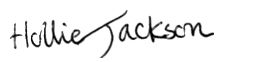 Responsible committee member signature:Responsible committee member signature:Responsible committee member signature:Responsible committee member signature:Responsible committee member signature:Responsible committee member signature:Print name: Hollie JacksonPrint name: Hollie JacksonPrint name: Hollie JacksonDate: 27/08/2022Print name:Print name:DateEliminateRemove the hazard wherever possible which negates the need for further controlsIf this is not possible then explain whySubstituteReplace the hazard with one less hazardousIf not possible then explain whyPhysical controlsExamples: enclosure, fume cupboard, glove boxLikely to still require admin controls as wellAdmin controlsExamples: training, supervision, signagePersonal protectionExamples: respirators, safety specs, glovesLast resort as it only protects the individualLIKELIHOOD5510152025LIKELIHOOD448121620LIKELIHOOD33691215LIKELIHOOD2246810LIKELIHOOD11234512345IMPACTIMPACTIMPACTIMPACTIMPACTImpactImpactHealth & Safety1Trivial - insignificantVery minor injuries e.g. slight bruising2MinorInjuries or illness e.g. small cut or abrasion which require basic first aid treatment even in self-administered.  3ModerateInjuries or illness e.g. strain or sprain requiring first aid or medical support.  4Major Injuries or illness e.g. broken bone requiring medical support >24 hours and time off work >4 weeks.5Severe – extremely significantFatality or multiple serious injuries or illness requiring hospital admission or significant time off work.  LikelihoodLikelihood1Rare e.g. 1 in 100,000 chance or higher2Unlikely e.g. 1 in 10,000 chance or higher3Possible e.g. 1 in 1,000 chance or higher4Likely e.g. 1 in 100 chance or higher5Very Likely e.g. 1 in 10 chance or higher